Publicado en Madrid el 12/11/2020 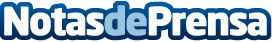  Las nuevas gestiones de recobro ante el avance de la morosidadAnte el aumento de la morosidad por la pandemia, que se prevé un alcance del 15 % según el informe anual del Banco de España, surge la necesidad de implantar nuevas estrategias de gestión de recobros por parte de las entidades bancarias. Las herramientas de GDS, una buena inversión de las entidades para gestionar de forma personalizada integral, eficaz y óptima el riesgo crediticio y la morosidadDatos de contacto:En Ke Medio Broadcasting912792470Nota de prensa publicada en: https://www.notasdeprensa.es/las-nuevas-gestiones-de-recobro-ante-el-avance Categorias: Franquicias Finanzas Emprendedores Seguros Recursos humanos Innovación Tecnológica http://www.notasdeprensa.es